Name ______________________________ Date _______________ Period ________ Got Energy? Food Web Activity Read through the activity. Select TWO ecosystems. Cut- out each organism and create a food web with the organisms present in your ecosystem. If you cannot print, then you must draw out the species given. Make sure that you spread the pictures out on your paper whether you are cut and pasting or drawing.Make sure to draw arrows to show the movement of energy. Label each organism as a producer, herbivore, omnivore, carnivore, or decomposer. When you are done, complete the analysis questions below and turn in to the teacher.Analysis In which biome is this food web most likely to be found? List some of the biotic and abiotic factors that exist in your ecosystem? Biotic: Abiotic: What is the ultimate energy for your food web? Identify one example of a food chain within your food web with at least 4 organisms and write it below. The 1st organism in a food chain must always be what type of organism? Place the names of your organisms into this energy pyramid. On the arrows, label producer, primary consumer, secondary  Shrubland Food Web 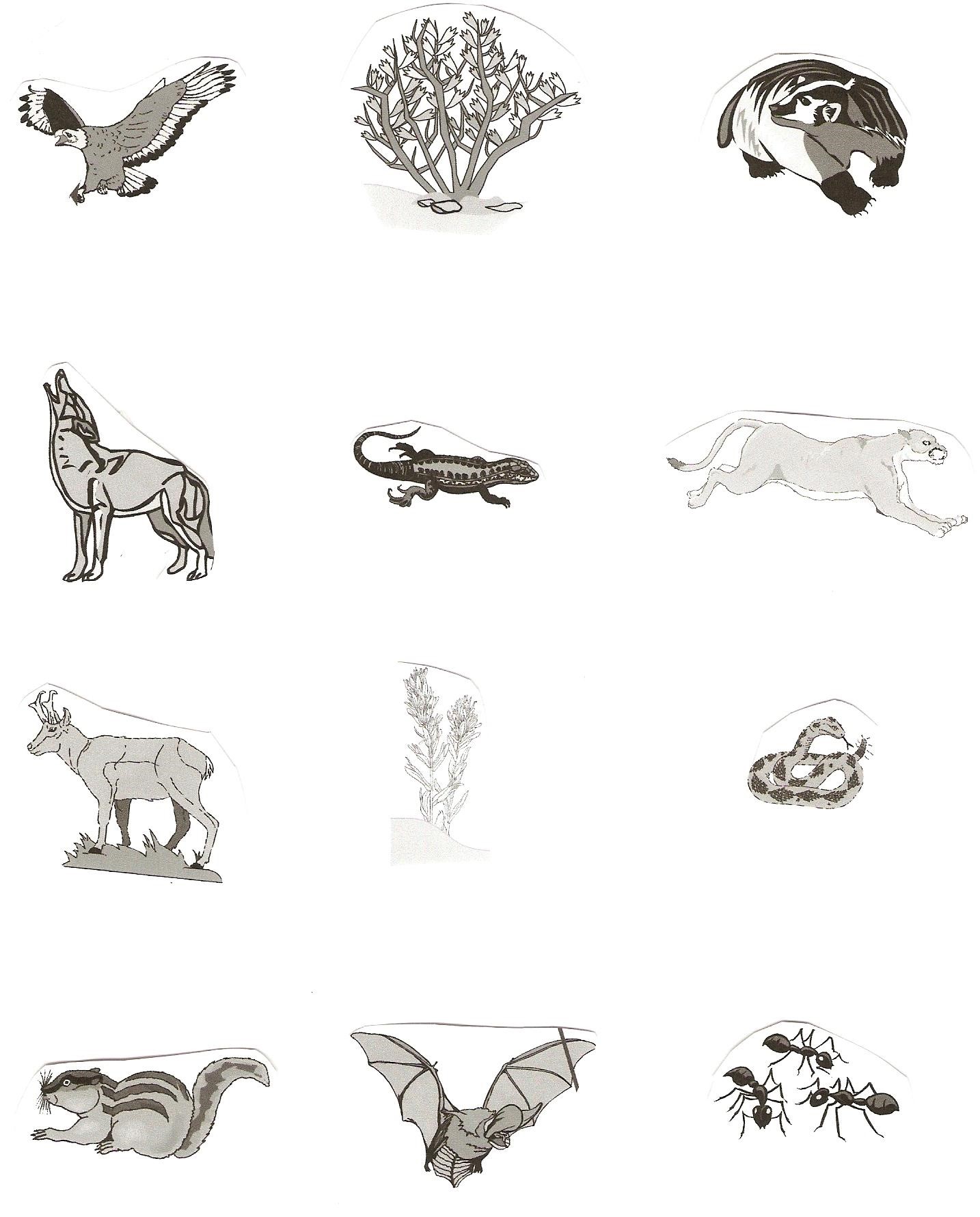 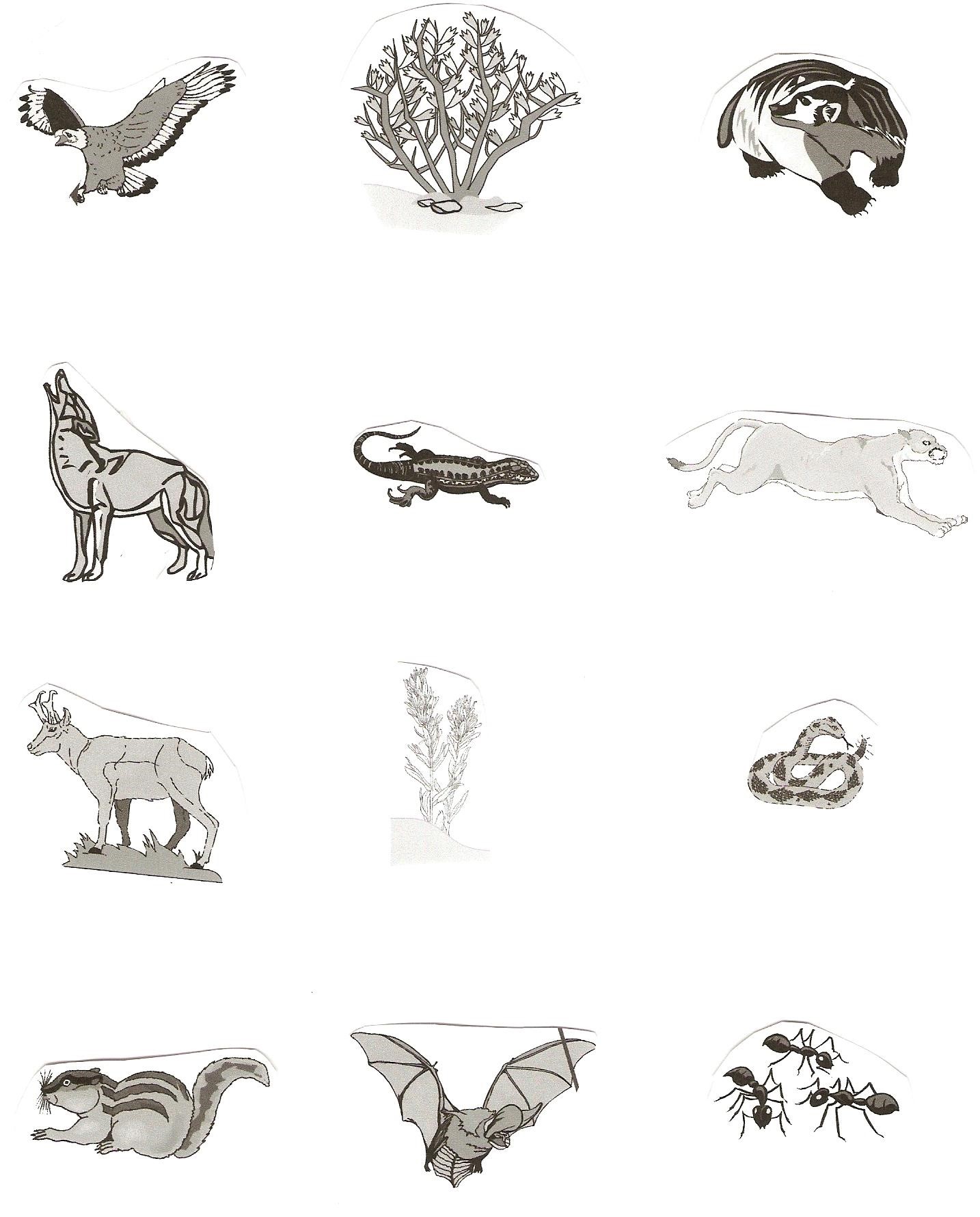 Marine Ecosystem Food Web 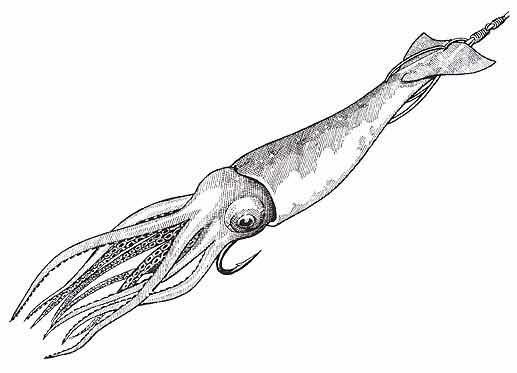 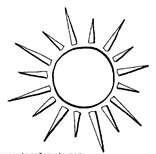 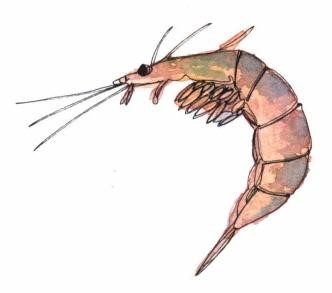 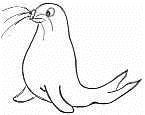 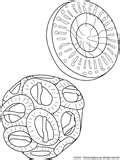 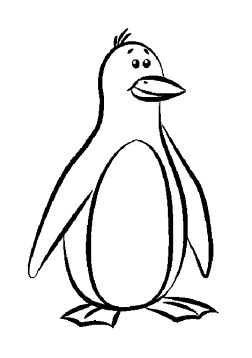 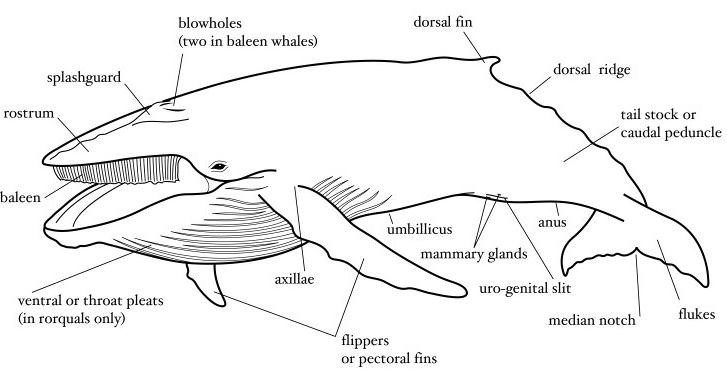 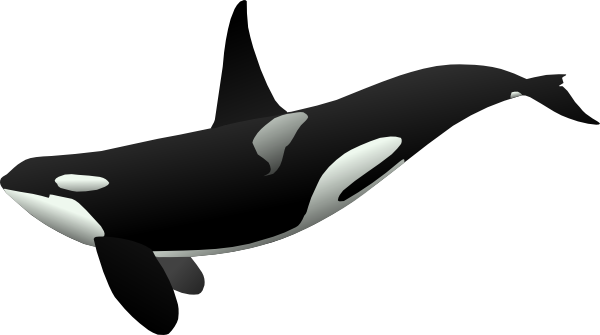 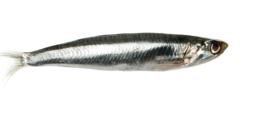 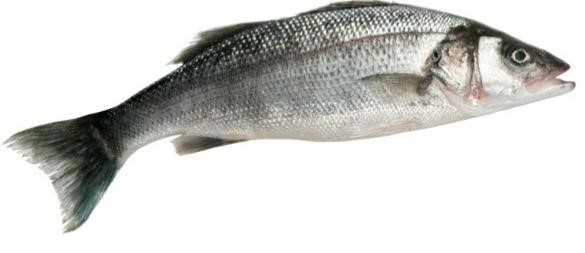 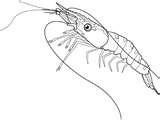 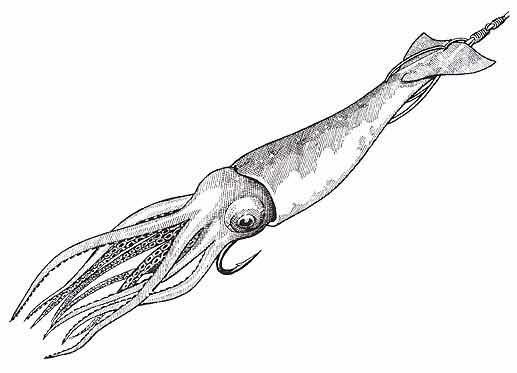 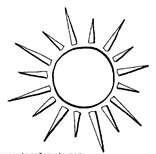 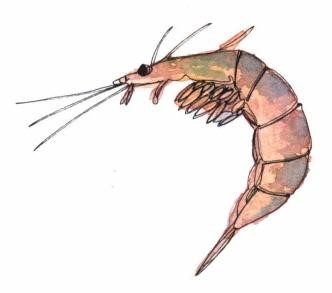 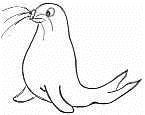 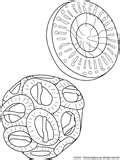 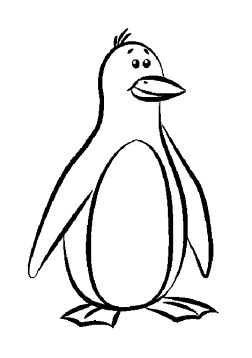 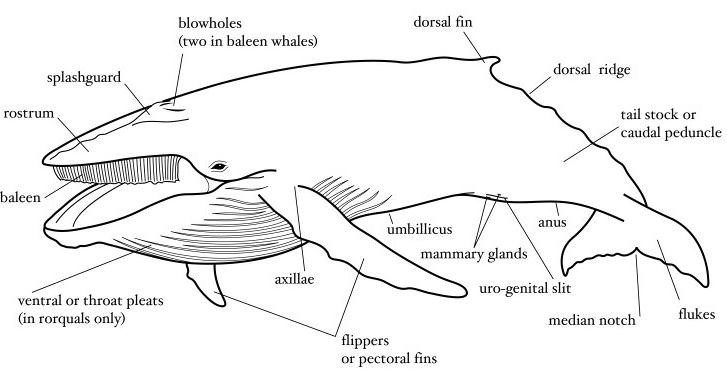 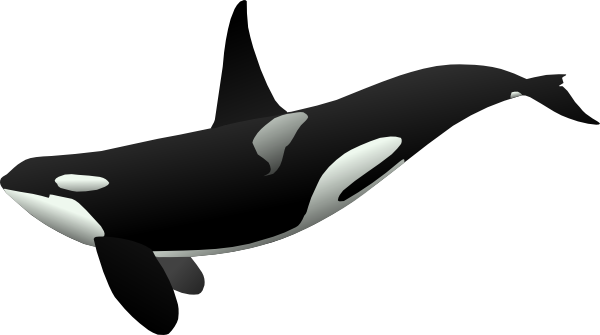 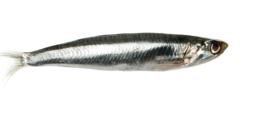 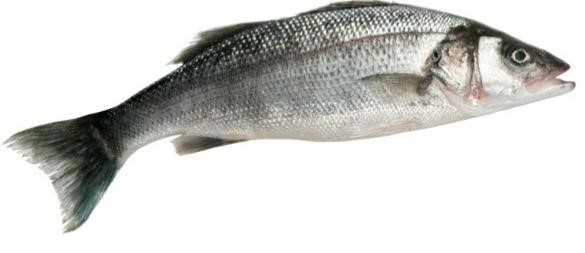 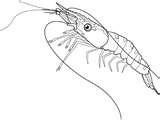 Savanna Ecosystem Food Web 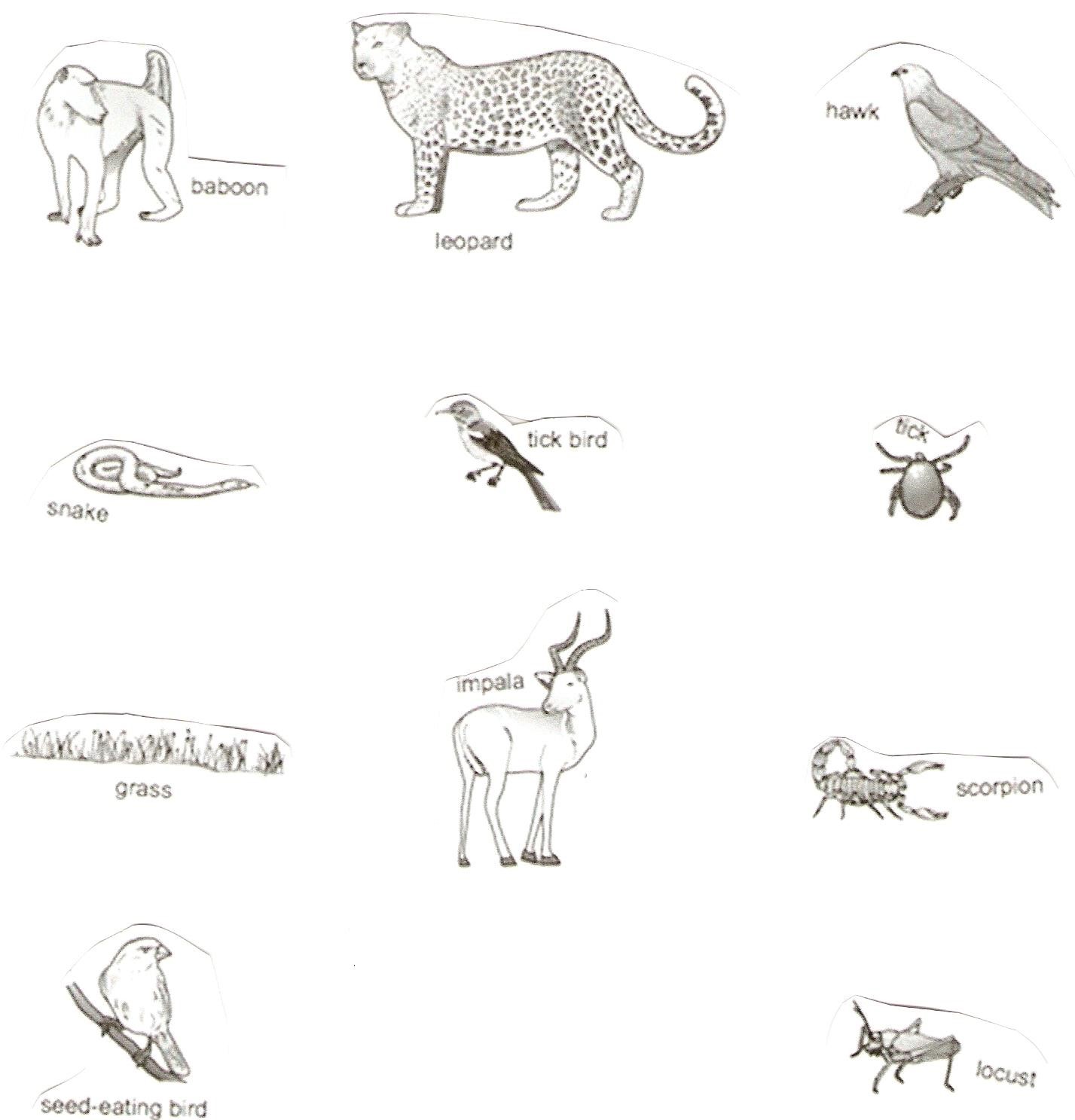 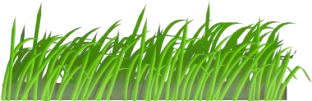 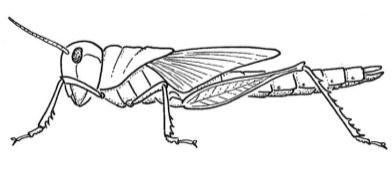 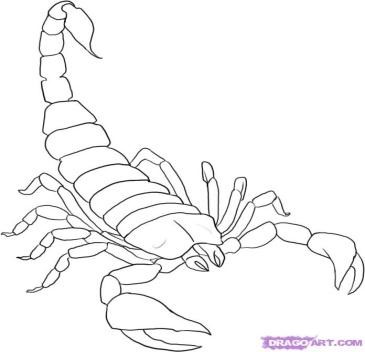 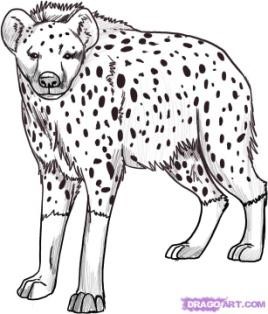 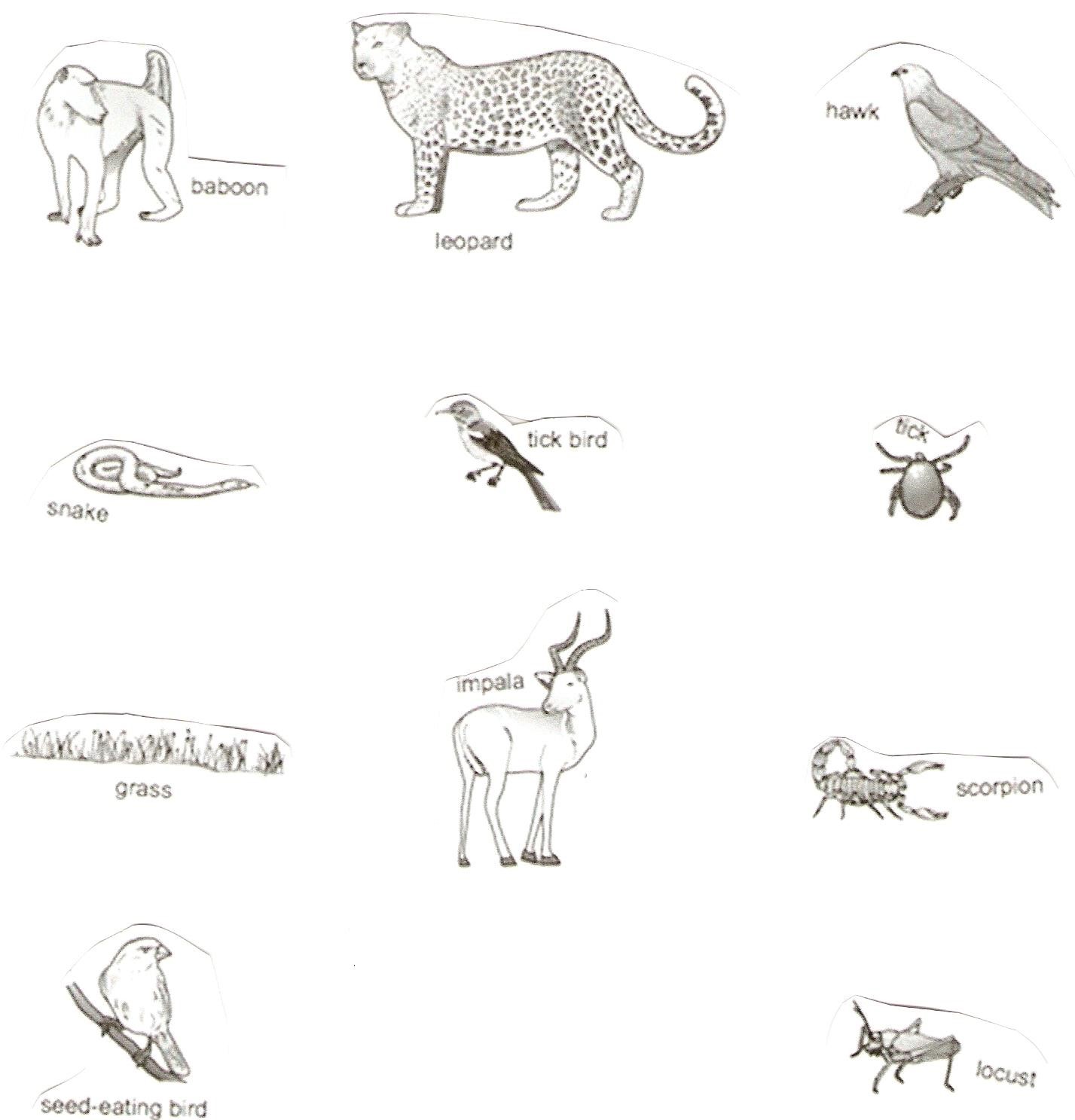 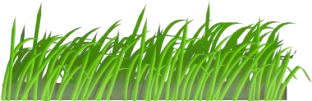 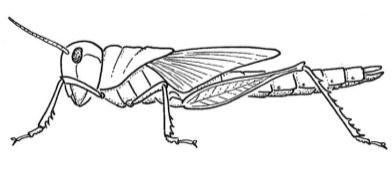 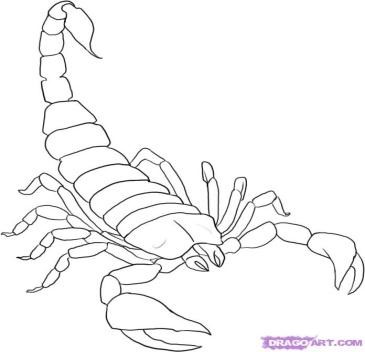 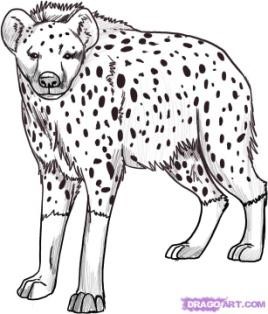 Grassland Food Web Deciduous Forest Ecosystem Food Web 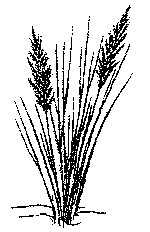 Grass 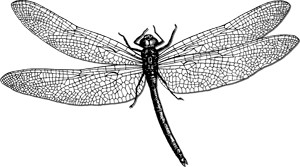 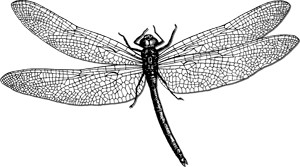 Dragonfly 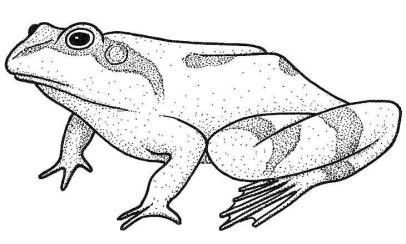 Frog 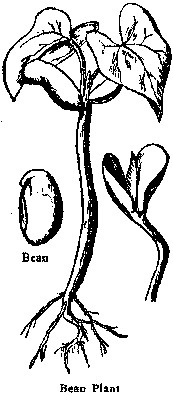 Bean Plant Rabbit 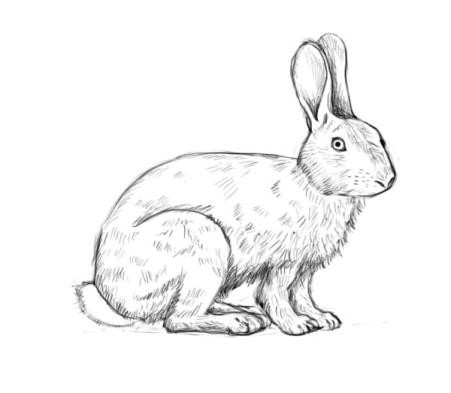 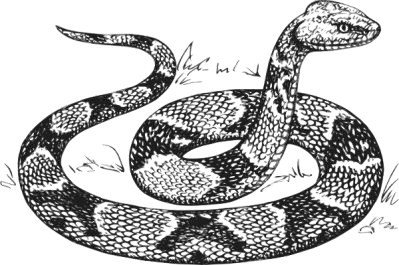 Snake 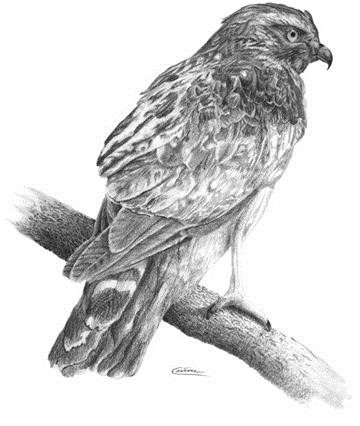 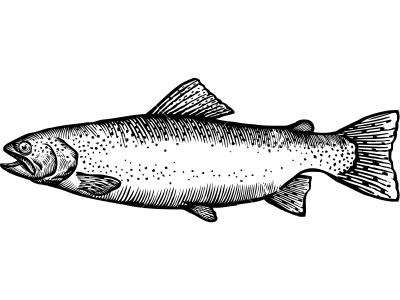 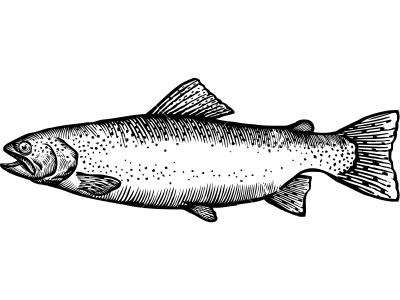 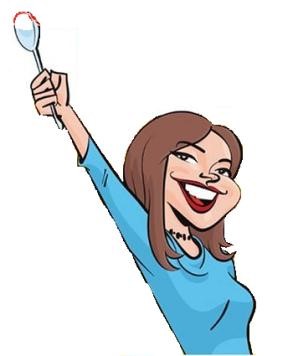 Human Hawk 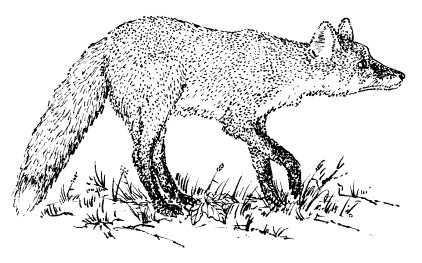 Fox 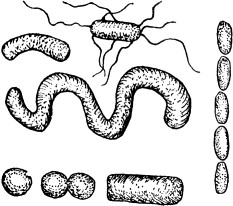 	Bacteria 	 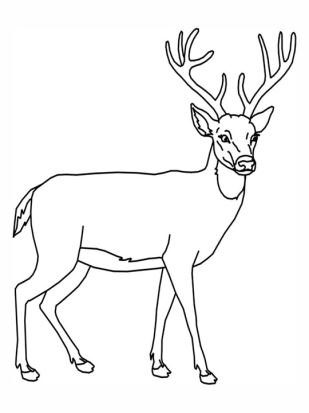 Deer 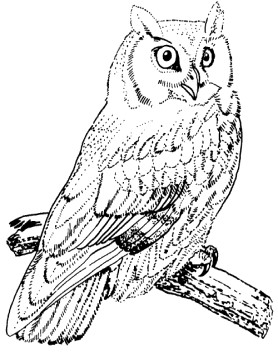  	Owls 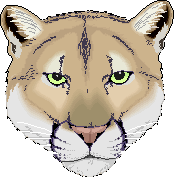 Cougar Cougar 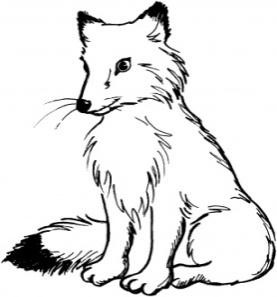 Fox Fox 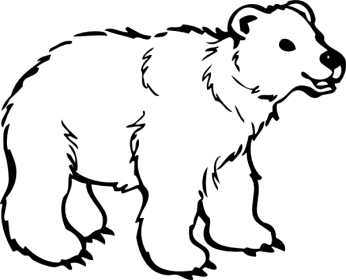 Bear 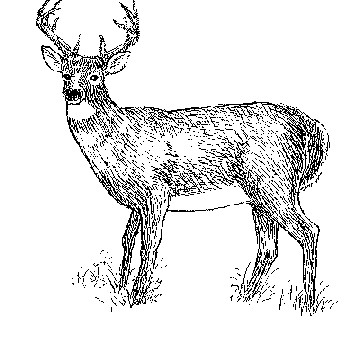  	Deer 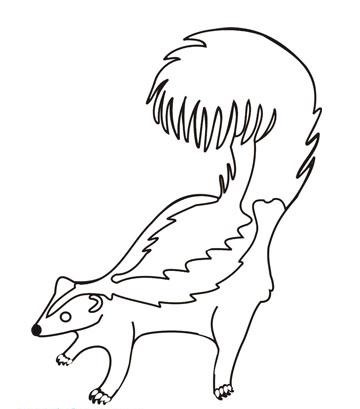 Skunk Skunk Skunk 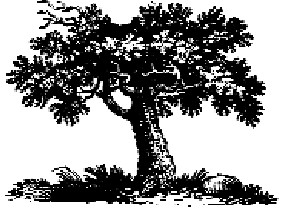         Deciduous Trees 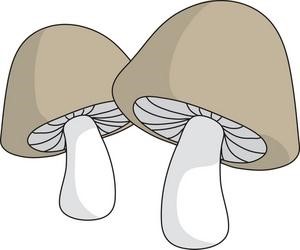  	Fungi 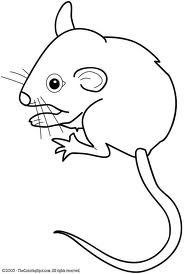 Small Rodents Small Rodents Small Rodents 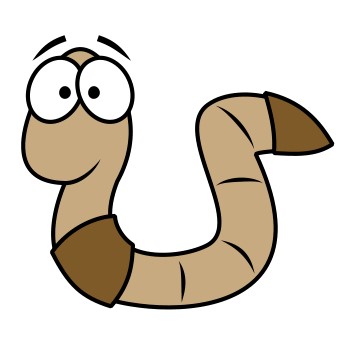       Nematodes 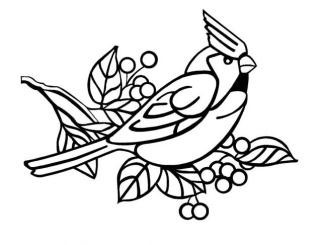 Birds 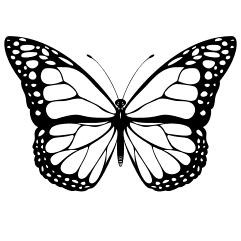 Insects Insects 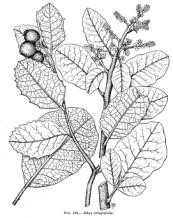 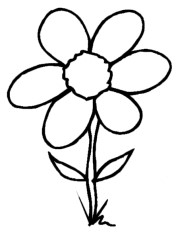 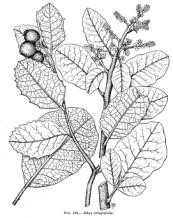 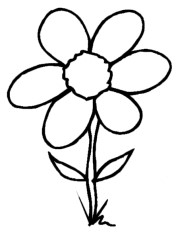 Flowers/ Berry Bushes Flowers/ Berry Bushes Flowers/ Berry Bushes     Sunlight 